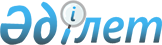 О внесении изменения в решение Актауского городского маслихата от 13 марта 2019 года №24/258 "О внесении изменения и дополнения в решение Актауского городского маслихата от 21 октября 2016 года №5/58 "Об утверждении Правил оказания социальной помощи, установления размеров и определения перечня отдельных категорий нуждающихся граждан, проживающих в городе Актау"
					
			Утративший силу
			
			
		
					Решение Актауского городского маслихата Мангистауской области от 13 мая 2019 года № 26/274. Зарегистрировано Департаментом юстиции Мангистауской области 22 мая 2019 года № 3897. Утратило силу решением Актауского городского маслихата Мангистауской области от 16 апреля 2021 года № 2/18
      Сноска. Утратило силу решением Актауского городского маслихата Мангистауской области от 16.04.2021 №2/18 (вводится в действие по истечении десяти календарных дней после дня его первого официального опубликования).
      В соответствии с Законами Республики Казахстан от 23 января 2001 года "О местном государственном управлении и самоуправлении в Республике Казахстан" и от 6 апреля 2016 года "О правовых актах", а также на основании информационного письма департамента юстиции Мангистауской области от 11 апреля 2019 года №10-11-694 Актауский городской маслихат РЕШИЛ:
      1. Внести в решение Актауского городского маслихата от 13 марта 2019 года №24/258 "О внесении изменения и дополнения в решение Актауского городского маслихата от 21 октября 2016 года №5/58 "Об утверждении Правил оказания социальной помощи, установления размеров и определения перечня отдельных категорий нуждающихся граждан, проживающих в городе Актау" (зарегистрировано в Реестре государственной регистрации нормативных правовых актов за №3847, опубликовано 28 марта 2019 года в Эталонном контрольном банке нормативных правовых актов Республики Казахстан) следующее изменение:
      преамбулу указанного решения изложить в новой редакции следующего содержания:
      "В соответствии с Законами Республики Казахстан от 28 апреля 1995 года "О льготах и социальной защите участников, инвалидов Великой Отечественной войны и лиц, приравненных к ним", от 23 января 2001 года "О местном государственном управлении и самоуправлении в Республике Казахстан", от 6 апреля 2016 года "О правовых актах" и приказом Министра здравоохранения и социального развития Республики Казахстан от 3 июня 2015 года №445 "Об утверждении Правил назначения и выплаты специального государственного пособия" (зарегистрировано в Реестре государственной регистрации нормативных правовых актов за №11745), а также на основании представления департамента юстиции Мангистауской области от 15 февраля 2019 года №10-15-296 Актауский городской маслихат РЕШИЛ:".
      2. Государственному учреждению "Аппарат Актауского городского маслихата" (руководитель аппарата − Д. Телегенова) после государственной регистрации настоящего решения в департаменте юстиции Мангистауской области обеспечить его официальное опубликование в Эталонном контрольном банке нормативных правовых актов Республики Казахстан.
      3. Контроль за исполнением настоящего решения возложить на постоянную комиссию Актауского городского маслихата по социальным вопросам и вопросам законности и правопорядка (Ы. Кошербай).
      4. Настоящее решение вступает в силу со дня государственной регистрации в департаменте юстиции Мангистауской области и вводится в действие по истечении десяти календарных дней после дня его первого официального опубликования.
					© 2012. РГП на ПХВ «Институт законодательства и правовой информации Республики Казахстан» Министерства юстиции Республики Казахстан
				
      Председатель сессии 

А.Могилин

      Секретарь Актауского городского маслихата 

С. Закенов
